Пожалуйста, отправляйте факс на номер: 505-272-6906 для: Bone Health или на e-mail BoneHealthEcho@salud.unm.eduДата: 		Имя докладчика: 	Адрес клиники:  	Идентификационный номер ECHO: ___________□ Первичный   ☐ Повторный	Возраст пациента: 	Пол: ☐ М ☐ ЖЕсли женский, то по отношению к менопаузе: ☐ Пременопауза ☐ Перименопауза ☐ Постменопауза;    Возраст на момент менопаузы ____________________________КАКОВ ВАШ ГЛАВНЫЙ ВОПРОС ПО ЭТОМУ КЛИНИЧЕСКОМУ СЛУЧАЮ?АНАМНЕЗОбщее состояние здоровья	☐ Плохое ☐ Хорошее ☐ ПревосходноеУровень физической активности: ☐ Не связанный с переноской тяжестей ☐ Сидячий ☐ АктивныйПитание, непереносимость продуктов: 	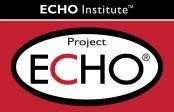 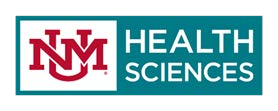 Падения (Сколько за последний год?):  	Переломы (начиная с последнего)	Семейный анамнезАнамнез заболеванияБариатрическая хирургия ☐ Затруднения глотания ☐ Диарея ☐ Мальабсорбция ☐ Целиакия ☐ Гиперпаратиреоз ☐ ДиабетРевматоидный артрит ☐ Аутоиммунные заболевания ☐ Злокачественное новообразование; Тип 	____________________Лучевая терапия ☐ Плохой уход за полостью рта ☐ Предшествующая операция на костях; Тип и год 	____________________Текущее лечение (препараты/витамины/травы/добавки) (можете приложить лист назначений своего пациента)Прежнее лечение остеопорозаЛечение препаратами, негативно воздействующими на костную тканьАнамнез курения: Курит ли пациент в настоящее время? ☐ Нет ☐ ДаПрием алкоголя: В среднем больше, чем 2 порции (дринка, 10-12 г чистого спирта) в день? ☐ Нет ☐ ДаФИЗИКАЛЬНОЕ ОБСЛЕДОВАНИЕДата: 	 Рост: 	(м) Максимальный рост: 	(м) Вес: 	 (кг) ИМТ: _____________(кг/м2)Отдельные связанные с костным скелетом симптомыГолубые склеры	☐ Сыпь		☐ Зоб		☐ Кифоз	☐ Болезненность в спинеСостояние зубов _________________ ☐ Реберно-тазовое расстояние ________________ ☐ Равновесие ____________________Мышечная сила__________________ ☐ Подвижность ________________ ☐ Вспомогательные устройства __________________DXA	□ T-критерии ☐ Z-критерии	Морфометрия позвонков ☐ Да ☐ НетFRAX®«Большие» остеопоротические переломы 	Переломы бедра  	Расовая принадлежность по FRAX®: ☐ Европеоидная ☐ Монголоидная ☐ НегроиднаяТекущие лабораторные результатыДополнительные комментарииПожалуйста, отправляйте факс на номер: 505-272-6906 для: Bone Health или на e-mail BoneHealthEcho@salud.unm.eduПрепаратДата началаДозировкаЧастота приемаПрепаратДата началаДозировкаЧастота приемаПрепаратДата началаДата окончанияПричина прекращения приемаПрепаратДата началаДата окончанияПричина прекращения приемаПрепаратДата началаДата окончанияПоказанияПрепаратДата началаДата окончанияПоказанияПреднизолонИнгибиторы ароматазыАндроген-депривационная терапияАнтиконвульсантыДатаРезультатДатаРезультатОбщий анализ кровиПаратгормон (ПТГ)КреатининТТГРасчетная скорость клубочковой фильтрации25-OH-витамин DЩелочная фосфатазаЭлектрофорез сывороточных белковКальцийСоотношение свободных легких цепей иммуноглобулинов κ/λФосфорКальций в суточной мочеАльбуминАнтиглиадиновые антитела (при целиакии)N-концевой телопептид коллагена 1 типаТриптазаC-концевой телопептид коллагена 1 типаN-концевой пропептид проколлагена 1 типаДругое 	Другое 	